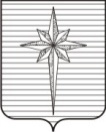 АДМИНИСТРАЦИЯ ЗАТО ЗВЁЗДНЫЙпостановление17.07.2018											 № 672О внесении изменений в муниципальную программу «Формирование комфортной городской среды ЗАТО Звёздный» на 2018-2022 годы, утверждённую постановлением администрации ЗАТО Звёздный от 31.08.2017 № 1090 В соответствии с пунктом 9 части 1 статьи 43 Устава городского округа ЗАТО Звёздный Пермского края администрация ЗАТО Звёздный постановляет:1. Внести в муниципальную программу «Формирование комфортной городской среды ЗАТО Звёздный» на 2018-2022 годы, утверждённую постановлением администрации ЗАТО Звёздный от 31.08.2017 № 1090 (далее – Программа), следующие изменения:строку девять «Объёмы бюджетных ассигнований Программы» Паспорта Программы изложить в следующей редакции:абзац второй раздела 4 «Объём средств, необходимых на реализацию Программы» изложить в следующей редакции:«Общий объём финансирования Программы составляет 3 605,26002 тыс. руб., в т.ч.:2018 год:509,9000 тыс. руб. – средства бюджета ЗАТО Звёздный;2 889,23002 тыс. руб. – средства федерального и краевого бюджетов;2019 год – 206,1300 тыс. руб. – средства бюджета ЗАТО Звёздный.»;Приложение № 3 изложить в новой редакции согласно Приложению 1 к настоящему постановлению;Приложение № 5 изложить в новой редакции согласно Приложению 2 к настоящему постановлению.2. Опубликовать (обнародовать) настоящее постановление установленным порядком в информационном бюллетене ЗАТО Звёздный «Вестник Звёздного».3. Настоящее постановление вступает в силу после дня его официального опубликования.4. Контроль за исполнением постановления возложить на первого заместителя главы администрации ЗАТО Звёздный Юдину Т.П.Глава администрации ЗАТО Звёздный                                	         А.М. ШвецовПриложение 1 к постановлению администрации ЗАТО Звёздный от 17.07.2018 № 672«Приложение № 3к муниципальной программе«Формирование комфортнойгородской среды ЗАТО Звёздный» на 2018-2022 годыПриложение 2 к постановлению администрации ЗАТО Звёздный от 17.07.2018 № 672«Приложение № 5к муниципальной программе«Формирование комфортнойгородской среды ЗАТО Звёздный» на 2018-2022 годыФинансовое обеспечение муниципальной программы«Формирование комфортной городской среды ЗАТО Звёздный»Объёмы бюджетных ассигнований ПрограммыОбщий объём финансирования Программы составляет 3 605, 26002 тыс. руб., в т.ч.:2018 год:509,9000 тыс. руб. – средства бюджета ЗАТО Звёздный;2 889,23002 тыс. руб. – средства федерального и краевого бюджетов;2019 год – 206,13000 тыс. руб. – средства бюджета ЗАТО Звёздный;2020 год – 0 руб.;2021 год – 0 руб.;2022 год – 0 руб.Ресурсное обеспечение реализации муниципальной программы на 2018-2022 годыРесурсное обеспечение реализации муниципальной программы на 2018-2022 годыРесурсное обеспечение реализации муниципальной программы на 2018-2022 годыРесурсное обеспечение реализации муниципальной программы на 2018-2022 годыРесурсное обеспечение реализации муниципальной программы на 2018-2022 годыРесурсное обеспечение реализации муниципальной программы на 2018-2022 годыРесурсное обеспечение реализации муниципальной программы на 2018-2022 годыРесурсное обеспечение реализации муниципальной программы на 2018-2022 годыРесурсное обеспечение реализации муниципальной программы на 2018-2022 годыРесурсное обеспечение реализации муниципальной программы на 2018-2022 годыРесурсное обеспечение реализации муниципальной программы на 2018-2022 годыРесурсное обеспечение реализации муниципальной программы на 2018-2022 годыНаименованиеОтветственный исполнитель, соисполнитель, муниципальный заказчик-координатор, участникИсточник финансированияКод бюджетной классификацииКод бюджетной классификацииКод бюджетной классификацииКод бюджетной классификацииОбъёмы бюджетных ассигнований (тыс. рублей)Объёмы бюджетных ассигнований (тыс. рублей)Объёмы бюджетных ассигнований (тыс. рублей)Объёмы бюджетных ассигнований (тыс. рублей)Объёмы бюджетных ассигнований (тыс. рублей)НаименованиеОтветственный исполнитель, соисполнитель, муниципальный заказчик-координатор, участникИсточник финансированияГРБСРз
ПрЦСРВР2018 год2019 год2020 год2021 год2022 годМуниципальная программа «Формирование комфортной городской среды ЗАТО Звёздный»всего, в том числе:3399,13002206,13Муниципальная программа «Формирование комфортной городской среды ЗАТО Звёздный»Ответственный исполнитель – администрация ЗАТО ЗвёздныйФедеральный бюджет977050320000555502442889,23002Нет сведенийНет сведенийНет сведенийНет сведенийМуниципальная программа «Формирование комфортной городской среды ЗАТО Звёздный»Ответственный исполнитель – администрация ЗАТО ЗвёздныйКраевой бюджет977050320000R555 02442889,23002Нет сведенийНет сведенийНет сведенийНет сведенийМуниципальная программа «Формирование комфортной городской среды ЗАТО Звёздный»Ответственный исполнитель – администрация ЗАТО ЗвёздныйМестный бюджет977050320000L555 0244509,9206,13Нет сведенийНет сведенийНет сведенийИсточникии направления финансированияФинансовые затраты, тыс. руб.Финансовые затраты, тыс. руб.Финансовые затраты, тыс. руб.Финансовые затраты, тыс. руб.Финансовые затраты, тыс. руб.Источникии направления финансирования2018 год2019 год2020 год2021 год2022 год123456Всего3399,13002206,13Нет сведенийНет сведенийНет сведенийв том числе:федеральный бюджет 2889,23002Нет сведенийНет сведенийНет сведенийНет сведенийкраевой бюджет2889,23002Нет сведенийНет сведенийНет сведенийНет сведенийбюджет ЗАТО Звёздный 509,9206,13Нет сведенийНет сведенийНет сведений